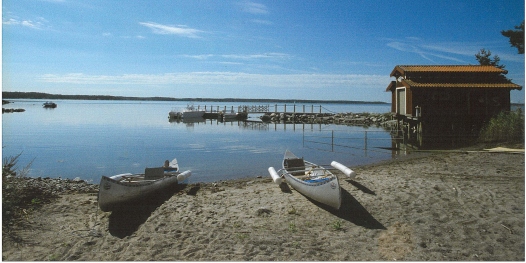 Inbjudan till Apertföreningens vårträffDen 9:e till den 11:e maj på Mättinge i Sörmland, söder om Trosa www.valjeviken.se/om-valjeviken/om-mattinge.seHoppas ni/du kommer!Anmäl senast den 15 mars.Vi planerat nu för träffen och det är viktigt att veta hur många som tänker komma. Det är bättre att få ett sent återbud än en sen anmälan. Anmälan görs på bifogad blankett Apertföreningens hemsida www.apert.se.Lena Svensson Våglängdsgatan 61 507 41  BoråsKostnad:500 kr/vuxen som inte är diagnosbärare. 300 kr/diagnosbärare eller barn 5-15 år barn 0-5 år gratis Inbetalas till föreningens bankgiro 715-3901 Vi hoppas på bra väder för bada i havet, i liten bassäng eller vedeldad badtunna. Det finns möjlighet att hyra båt för gemensam rundtur på havet, eller utflykt till Trosa. Vid dåligt väder kommer vi kunna erbjuda olika pysselaktiviteter. Har ni plats i bilen, ta gärna med något som kan sysselsätta oss, leksaker spel etc.Vi bor i stugor och rum i huvudbyggnaden Lakan finns på plats. Fyll i blanketten och ange antalet sängar och eventuell special kost. Undrar ni över något?Ring till Lisa 070 - 570 54 48 eller Lena 0721 – 51 29 96Välkommen.StyrelsenAnmälningsblankett till Mättinge 9-11 maj 2014 Ange om du vill bo i enkelrum. Är ni en familj som kommer, skriv hur många sängar ni behöver.. Ange om du kommer med tåg eller buss och behöver skjuts sista biten, från Södertälje eller Vagnhärda. Ange om ni inte deltar hela träffen.Vi vill ha mat fredag kvällVi är lunch på söndag innan vi åker hemVuxna 16-100 år      ………………………….Namn:Ev födoämnesallergi el specialkostBarn  Namn och ålder: